Na základě cenové nabídky ze dne 24. 05. 2024 u vás objednáváme služby spočívající ve výkonu činnosti, která zahrnuje: 
a) výrobu, dopravu, montáž, dodávku chemických kotev pro 5 ks odlitků - desek kombinovaného prostorového značení 
b) výrobu, dopravu, montáž, dodávku chemických kotev pro 7 ks odlitků – desek QR kódů 
kulturních památek v Kroměříži. Výrobní rozměry označení budou provedeny dle specifikace cenové nabídky. Dodávka materiálově i rozměrově navazuje na výrobu z roku 2022. Dodaný seznam QR kódů dle přílohy č. 3 je seřazený dle níže uvedeného seznamu:

1) Sloupu se sousoším Nejsvětější Trojice na Riegrově náměstí - rejst. č. ÚSKP: 39566/7-6009 
2) Sloup se sochou Panny Marie na Velkém náměstí - rejst. č. ÚSKP: 21444/7-6009 
3) Sousoší Zvěstování Panně Marii, Na Kopečku - rejst. č. ÚSKP 31654/7-6019 
4) Socha sv. Jana Nepomuckého, Masarykovo náměstí, rejst. č. ÚSKP 35733/7-6009 
5) Sousoší Krista a Marie, Chobot rejst. č. ÚSKP 29519/7-6020 
6) Kříž se sochou Panny Marie, rejst. č. ÚSKP 33844/7-6009 
7) Kříž v ulici Vejvanovského, rejst. č. ÚSKP ČR 68468 / 7-6038

Rozsah činností: dle dodaného soupisu prací v cenové nabídce 
Termín dodávky modelů a desek: do 3 – 4  po schválení návrhů objednatelem a památkovou péčí

Doba realizace osazení modelů a desek: Podkladové betonové desky a pískovcový kvádr k Sousoší Krista a Marie bude provádět firma Kroměřížské technické služby s.r.o. Kroměříž. Osazení modelů a desek na kulturních památkách pod číslem 2 - 7 bude dohodnuta s pracovníkem Kroměřížských technických služeb s.r.o. Mgr. Petrem Sedláčkem – tel.  602 781 658. Označení Sloupu Nejsvětější Trojice bude provedeno na podzim roku 2025, ale chemické kotvy budou dodány.

Maximální cena: 146.470,50 Kč vč. DPH (121.050,- Kč bez DPH)

Fakturace proběhne po protokolárním převzetí dodávky modelů a desek, včetně předávacího protokolu. Pozastávka za montáž 5.000,- Kč bude uvolněna po osazení prvků č. 2 - 7. Splatnost faktur 30 dnů od předání objednateli, možnost zasláním i v elektronické podobě.

Příloha č. 1: cenová nabídka ze dne 24. 05. 2024
Příloha č. 2: seznam a vygenerované odkazy na kulturní památky, popis
Příloha č. 3: vygenerované QR kódy kulturních památek 

Akceptace objednávky: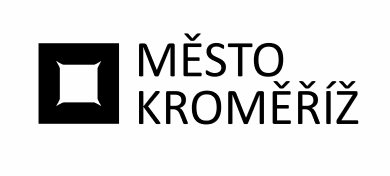 Městský úřad KroměřížMěstský úřad KroměřížMěstský úřad KroměřížMěstský úřad KroměřížMěstský úřad KroměřížMěstský úřad Kroměřížtel. +xxxVelké náměstí 115Velké náměstí 115Velké náměstí 115Velké náměstí 115Velké náměstí 115Velké náměstí 115fax +xxx767 01 Kroměříž767 01 Kroměříž767 01 Kroměříž767 01 Kroměříž767 01 Kroměříž767 01 Kroměřížwww.mesto-kromeriz.czČ.O.B. slévárna s. r. o.Č.O.B. slévárna s. r. o.Č.O.B. slévárna s. r. o.Č.O.B. slévárna s. r. o.Č.O.B. slévárna s. r. o.Č.O.B. slévárna s. r. o.Beňov 214Beňov 214Beňov 214Beňov 214Beňov 214Beňov 214Odbor investicOdbor investicOdbor investicOdbor investicOdbor investicOdbor investicOdbor investicOdbor investicOdbor investic75002750027500275002BeňovBeňovIČ:IČ:IČ:IČ:2682535026825350DIČ:DIČ:DIČ:DIČ:CZ26825350CZ26825350Váš dopis značky///ze dneze dnevyřizujevyřizujevyřizujevyřizuje//linkalinkaV Kroměříži///0.0.00000.0.0000xxxxxxxxxxxx/6.6.2024OBJEDNÁVKA č.OBJ/2024/1030/INVObjednatel:Město KroměřížMěsto KroměřížVelké nám. 115/1Velké nám. 115/176701 Kroměříž76701 KroměřížIČ:00287351DIČ:CZ0028735111.06. 2024xxx